«Утверждаю»                                                                                                                         И.В.Бабичева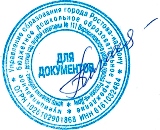                                                                                                                         «07»_03_2014 г.ПЛАНмероприятий по устранению нарушений обязательных требований пожарной безопасности , согласно предписания № 16-9/1/1  от  06.03.2014г.№ предписанияВид нарушения обязательных требований пожарной безопасности с указанием конкретного места выявленного нарушенияМероприятия по устранению замечанийСрок выполненияОтветственныйОтметка о выполнении1Коридор 1-го этажа длиной более 60 м не разделен противопожарной перегородкой 2-го типаЗаключен договор № 80/1 от 30.12.2013 г. на установку противопожарной перегородкой 2-го типа До 15.05.2014 г.ЗаведующийЗавхоз